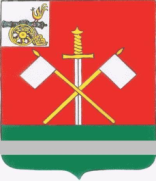 СМОЛЕНСКАЯ ОБЛАСТЬМОНАСТЫРЩИНСКИЙ РАЙОННЫЙ СОВЕТ ДЕПУТАТОВР Е Ш Е Н И Еот 31 января 2018 года 						№ 5		  Об отчете начальника пункта полиции по Монастырщинскому району МО МВД России «Починковский» Антонова Г.В. о деятельности пункта полиции по Монастырщинскому району за 2017 год  На основании статьи 8 Федерального закона от 07.02.2011 года № 3-ФЗ «О полиции», заслушав и обсудив отчет начальника пункта полиции по Монастырщинскому району МО МВД России «Починковский» Антонова Геннадия Викторовича о деятельности пункта полиции по Монастырщинскому району за 2017 год, Монастырщинский районный Совет депутатовРЕШИЛ:1. Отчет начальника пункта полиции по Монастырщинскому району МО МВД России «Починковский» Антонова Г. В. о деятельности пункта полиции по Монастырщинскому району за 2017 год принять к сведению. 2. Настоящее решение вступает в силу со дня его подписания и подлежит официальному опубликованию.Глава муниципального образования	Председатель«Монастырщинский район»	Монастырщинского районногоСмоленской области 	Совета депутатов 	                      В.Б. Титов					  П.А. СчастливыйПриложение к решению Монастырщинского районного Совета депутатов   от 31.01.2018 года № 5                          Отчето деятельности пункта полиции по Монастырщинскому району за 2017 год Криминогенная характеристика района   За 2017 год на территории Монастырщинского района количество зарегистрированных заявлений, сообщений и иной информации о происшествиях возросло на 6,5% (с 1363 до 1451).Почти по каждому восемнадцатому сообщению принято решение о возбуждении уголовного дела, а по каждому второму отказано в возбуждении уголовного дела. Всего возбуждено 82 уголовных дела (-17%) и вынесено 658 постановлений об отказе в возбуждении уголовного дела (+0,21%).За отчетный период 2017 года было возбуждено 7 уголовных дел при отмене постановлений об отказе в возбуждении уголовного дела (из них: 5 по инициативе прокуратуры, 2 - ОВД), за аналогичный период 2016 года – 14 (из них: 5 по инициативе прокуратуры, 9 - ОВД).В соответствии с совместным приказом генеральной прокуратуры и МВД России №80/725–2006 особое внимание уделяется принятию решений по сообщениям о происшествиях в течение 3–х суток с момента регистрации. Однако за  2017 год в первые трое суток рассмотрено лишь 633 (АППГ – 622) сообщений и заявлений о преступлениях, что составило 70,6 % в числе всех рассмотренных (АППГ – 68,2%).  За 12 месяцев 2017 года на территории Монастырщинского района было зарегистрировано  96 преступления (снижение на 6,8%, АППГ - 103).Из общего числа преступлений 14 тяжких и особо тяжких (на уровне с АППГ), и 82 преступления небольшой и средней тяжести (АППГ – 89, снижение на 7,9%).За отчетный период 2017 года в общественных местах было совершено 14 преступлений, что ниже на 44 %  АППГ (25), а преступлений, совершенных в состоянии алкогольного опьянения возросло на 70,6% (с 17 до 29).Количество зарегистрированных преступлений, следствие по которым обязательно снизилось на 15,4% (с 39 до 33), также, как и следствие, по которым необязательно на 1,6% (с 64 до 63).За истекший период 2017 года зарегистрировано 27 преступлений против собственности, что ниже на 43% АППГ (47), что составляет 28,1% от общего количества преступлений. Большую часть преступлений против собственности составляют кражи – 21 (АППГ – 37, -43,2%), из них 4 с незаконным проникновением в жилище (на 48,1% меньше АППГ - 8). Приведенные данные свидетельствуют о проведении в целях снижение количества совершаемых краж, в том числе квартирных на территории Монастырщинского района достаточной профилактической работы и мероприятий. За 2017 год на территории Монастырщинского района зарегистрировано 2 факта грабежа (АППГ – 3, -33,3%), а также 1 факт разбоя (рост на 100%).За январь-декабрь 2017 года зарегистрировано 18 преступлений против личности, что ниже на 33,3% АППГ (27), что составляет 18,8% от общего количества преступлений, из них 1 – факт причинения тяжкого вреда здоровью на территории Монастырщинского района (АППГ – 3, снижение на 66,7%). Приведенные статистические данные свидетельствует о том, что качество профилактической работы в жилом секторе в отчетном периоде является средним, число выявленных преступлений превентивного характера на уровне аналогичного периода 2016 года - 37, из них количество выявленных фактов побоев снизилось на 100% (с 9 до 0), а угроз убийством на 11,8% (с 17 до 15).Состояние борьбы с преступностью1. Защита экономики от преступных посягательствЗа январь-декабрь 2017 года ОП по Монастырщинскому району зарегистрировано 1 преступление экономической направленности (категории тяжких и особо тяжких преступлений - фальшивомонетничество), что на уровне показателя 2016 года.2. Борьба с незаконным оборотом оружия   За  отчетный период 2017 года на территории Монастырщинского района зарегистрировано 8 преступлений, связанных с незаконным оборотом оружия (АППГ- 4, рост на 100%) и 1 преступление с применением оружия (на уровне с АППГ). 3. Борьба с незаконным оборотом наркотиковЗа 12 месяца 2017 года в Монастырщинском районе было выявлено 5 преступлений, связанных с наркотиками (рост на 400%, АППГ - 1), из них 3 - сбыт (рост на 100%).  4. Раскрытие и расследование преступлений        Количество расследованных преступлений снизилось  на 5,7 % и составило 83 (АППГ – 88) , из них преступлений следствие по которым  обязательно 26 (АППГ – 29, снижение на 10,3%), и следствие по которым не обязательно - 57 (АППГ – 59, снижение на 3,4%). За январь-декабрь 2017 года  расследовано 16 преступлений против собственности, что на 46,7% меньше чем за аналогичный период 2016 года – 30. Расследовано 17 преступлений  против личности (АППГ – 37, снижение на 54%).	Нагрузка по раскрытым преступлениям снизилась, как на участкового уполномоченного полиции ПП по Монастырщинскому району с 10,2 до 9% (на 1,2%, по области 6,21%), так и на оперуполномоченного ПП с 17 до 12,5% (на 4,5%, по области 11,64%).  По итогам работы за  2017 год количество приостановленных расследованием преступлений снизилось на 21,1% показателя аналогичного периода 2016 года с 19 до 15 преступлений, из них: 9 – кражи (-40%), 3 – мошенничества (-25%) и по 1 –фальшивомонетничество (+100%), незаконный оборот оружия (+100%) и сбыт наркотиков (+100%)По итогам работы за 2017 год не раскрытых преступлений против личности в ПП по Монастырщинскому району не имеется, и раскрываемость по данным преступлениям - 100%.Социально-демографическая характеристика преступников.За истекший период 2017 года лицами, не достигшими 18-летнего возраста, преступления не совершались (АППГ - 0).Лицами,  ранее совершавшими преступления, совершено 41 преступлений (АППГ – 61, снижение на 32,8%), удельный вес 49,4%  или почти каждое второе преступление.Количество преступлений, совершенных лицами в состоянии опьянения – 29 (АППГ – 17, рост на 70,6%), удельный вес от числа расследованных составил 34,9% или почти каждое 3–е преступление. За  12 месяцев 2017 года  было установлено 79 лиц, совершивших преступления на территории Монастырщинского района (АППГ – 82, -3,7%), из них: 14 женщин (АППГ – 7, +100%), что составляет 17,7%; 49 - лиц, которые нигде не работают и не учатся, таким образом, на долю лиц без постоянного источника дохода приходится 62% всех преступлений.Результаты деятельности ПП по Монастырщинскому району за 2017 годПоложительные моменты:На 2,5% выше общая раскрываемость преступлений с 82,2% до 84,7%.На 44% снижение количества преступлений совершенных в общественных местах с 25 до 14, из них на улице 8 (АППГ – 20, - 60%).На 5,2% выше раскрываемость преступлений небольшой и средней тяжести с 81,7 до 86,9%.На 6,9% выше раскрываемость преступлений с предварительным расследованием с 74,4% до 81,3%.66,7% раскрываемость преступлений связанных со сбытом наркотических средств.100% раскрываемость преступлений против личности.400% больше выявлено преступлений связанных с незаконным оборотом наркотиков с 1 до 4, из них рост на 100% фактов сбыта наркотиков.100% раскрываемость грабежей.Количество преступлений превентивных составов зарегистрировано на уровне с АППГ - 37.100% раскрываемость преступлений превентивных составов.На 32,8% снижение преступлений совершивших лицами ранее совершавшими с 61 до 41.Отрицательные моменты:На 14,3% ниже раскрываемость тяжких и особо тяжких преступлений.На 5,7% меньше раскрыто преступлений с 88 до 83.На 12,5% ниже раскрываемость преступлений связанных с незаконным оборотом оружия со 100 до 87,5%.На 20% ниже раскрываемость преступлений связанных с незаконным оборотом наркотиков со 100 до 80%.На 70,6% рост преступлений совершенных лицами в состоянии      алкогольного опьянения с 17 до 29.На 0,2% ниже раскрываемость преступлений без предварительно расследования.На 11,8% меньше выявлено фактов угрозы убийством с 17 до 15.